Макарова  Светлана Михайловна(фамилия, имя, отчество)глава Сельского поселения «Пустозерский сельсовет» Заполярного района Ненецкого автономного округа(должность)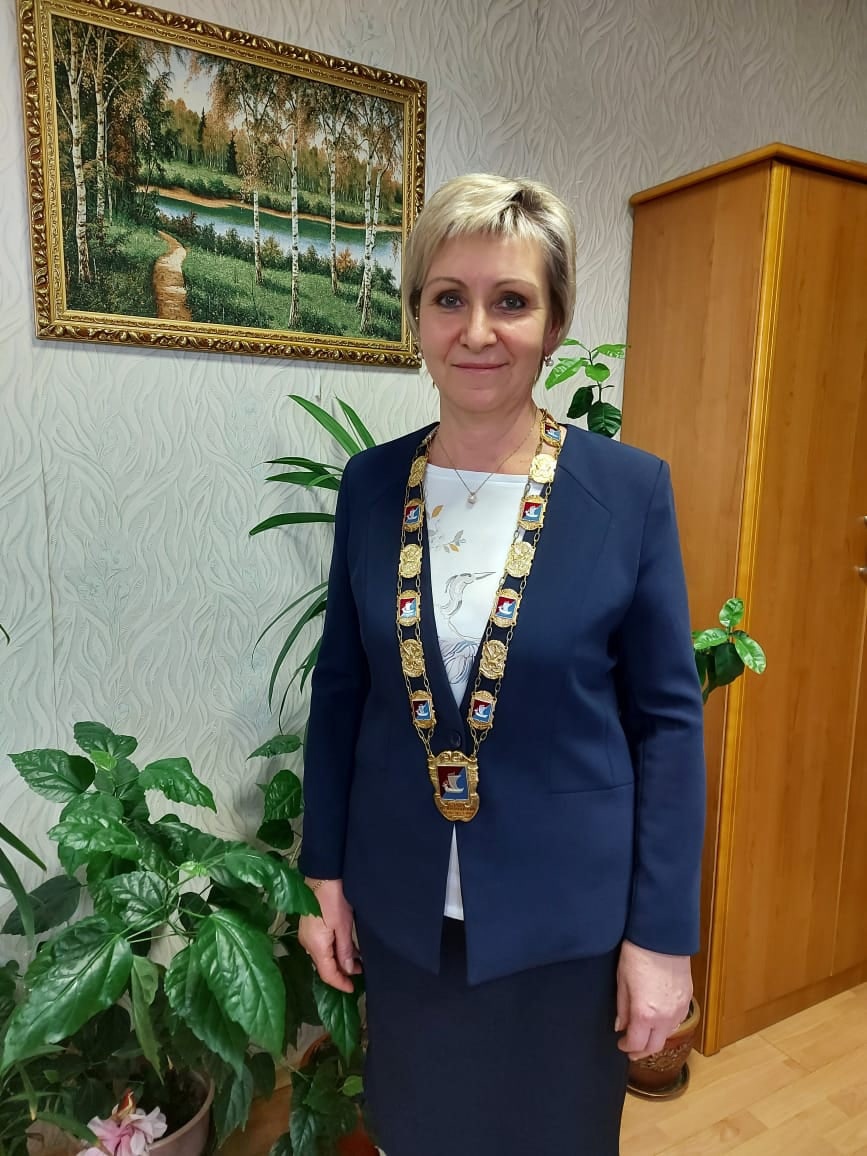 Трудовая деятельность:Статья 36. Глава  муниципального образования(в ред. Решения Совета депутатов МО «Пустозерский сельсовет» НАО  от 02.06.2013 №  1)1. Глава муниципального образования является высшим должностным лицом Сельского поселения «Пустозерский сельсовет» Заполярного района Ненецкого автономного округа и наделяется в соответствии с настоящим Уставом собственными полномочиями по решению вопросов местного значения.(в ред. Решения Совета депутатов МО «Пустозерский сельсовет» НАО от 28.12.2020 № 10)2. Официальное наименование главы муниципального образования - Глава Сельского поселения «Пустозерский сельсовет» Заполярного района Ненецкого автономного округа.Сокращенное официальное наименование главы муниципального образования - Глава Сельского поселения «Пустозерский сельсовет» ЗР НАО.(в ред. Решения Совета депутатов МО «Пустозерский сельсовет» НАО от 28.12.2020 № 10)         3. Глава муниципального образования избирается на муниципальных выборах гражданами, постоянно или преимущественно проживающими на территории муниципального образования на основе всеобщего равного и прямого избирательного права при тайном голосовании в соответствии с федеральными законодательством и законами Ненецкого автономного округа. Главой муниципального образования может быть избран гражданин Российской Федерации не моложе 21 года, обладающий пассивным избирательным правом.Глава муниципального образования избирается по мажоритарной избирательной системе относительного большинства.         4.Срок полномочий главы муниципального образования 4 года.5. Полномочия главы муниципального образования начинаются со дня вступления его в должность и прекращаются в день вступления в должность вновь избранного главы муниципального образования.Статья 39. Полномочия главы муниципального образования(в ред. Решения Совета депутатов МО «Пустозерский сельсовет» НАО от 08.12.2017 № 2)Глава муниципального образования:1) представляет муниципальное образование в отношениях с органами местного самоуправления других муниципальных образований, органами государственной власти, гражданами и организациями, без доверенности действует от имени муниципального образования, местной администрации, Совета депутатов;2) обеспечивает осуществление органами местного самоуправления полномочий по решению вопросов местного значения и отдельных государственных полномочий, переданных органам местного самоуправления федеральными законами и законами Ненецкого автономного округа;3) подписывает и обнародует в порядке, установленном настоящим уставом муниципального образования решения Совета депутатов муниципального образования;4) издает в пределах своих полномочий постановления и распоряжения главы муниципального образования, постановления и распоряжения местной администрации, постановления и распоряжения Совета депутатов;5) вправе требовать созыва внеочередного заседания Совета депутатов муниципального образования6) возглавляет местную администрацию и осуществляет руководство ею на принципах единоначалия как глава местной администрации;7) формирует местную администрацию, назначает руководителей структурных подразделений местной администрации;8) назначает и увольняет руководителей муниципальных предприятий, учреждений и организаций;9) представляет Совету депутатов структуру местной администрации;10) определяет орган местного самоуправления, уполномоченный на осуществление полномочий, предусмотренных частью 2 статьи 18 Федерального закона от 13.07.2015 № 224-ФЗ «О государственно-частном партнерстве, муниципально-частном партнерстве в Российской Федерации и внесении изменений в отдельные законодательные акты Российской Федерации»;11) созывает заседания Совета депутатов, доводит до сведения депутатов время и место их проведения, а также проект повестки дня;12) ведет заседания Совета депутатов;13) оказывает содействие депутатам Совета депутатов в осуществлении ими своих полномочий, организует обеспечение их необходимой информацией;14) принимает меры по обеспечению гласности и учету общественного мнения в работе Совета депутатов;15) подписывает протоколы заседаний и другие документы Совета депутатов;16) организует в Совете депутатов прием граждан, рассмотрение их обращений, заявлений и жалоб;17) координирует деятельность постоянных комиссий, депутатских групп;18) представляет Совету депутатов информацию о деятельности Совета депутатов за истекший год;19) осуществляет контроль за соответствием деятельности старосты сельского населенного пункта действующему законодательству, муниципальным правовым актам;(в ред. решения Совета депутатов МО «Пустозерский сельсовет» НАО от 26.11.2018 № 1)20) осуществляет иные полномочия в соответствии с федеральным и окружным законодательством, регламентом Совета депутатов.(в ред. решения Совета депутатов МО «Пустозерский сельсовет» НАО от 26.11.2018 № 1)Выборный период  19.09.2021 – 19.09.2025Дата рождения25.11.1965Место рожденияг. Донецк Калининского  р-на Донецкой обл.Образование (когда и какие учебные заведения окончил)Северо-Западная академия государственной службы, 2005Специальность по дипломуКвалификация Государственное и муниципальное управлениеМенеджерКлассный чин гражданской службыНе имеетГосударственные наградыПамятная медаль  МЧС России «Маршал Василий Чуйков», приказ Министерства РФ по делам ГОиЧС и ликвидации  последствий  стихийных  бедствий от 26.10.2015 №420-к.Месяц и год поступления, ухода            Должность с указанием организацииАдрес организации08.1985 – 06.1988Ненецкий окружной союз рыболовецких потребительских кооперативов Архангельской области, Нижне-Печорский рыбкооп,  товаровед-организаторг. Нарьян-Мар09.1988 – 08.1989Ненецкий  окружной  союз  рыболовецких  потребительских  кооперативов  Архангельской  области, Нижне-Печорский  рыбкооп и.о.директора Оксинского РТПГ.Нарьян-Мар08.1989- 12.2000Ненецкий  окружной  союз  рыболовецких  потребительских  кооперативов  Архангельской  области, Нижне-Печорское потребительское общество,  товароведГ.Нарьян-Мар12.2000 – 01.2002Администрация МО «Пустозерский сельсовет», специалист администрациис. Оксино, НАО01.2002 – 05.2005Администрация МО «Пустозерский сельсовет» НАО, специалист администрации 2 категориис. Оксино, НАО05.2005 – 11.2006Администрация МО «Пустозерский сельсовет» НАО, специалист администрации 1 категориис. Оксино, НАО11.2006 – 12.2015Администрация МО «Пустозерский сельсовет» НАО,  заместитель главы  администрации муниципального образования «Пустозерский сельсовет» Ненецкого автономного округас. Оксино, НАО01.2016 – 09.2017Администрация МО «Пустозерский сельсовет» НАО,  начальник отдела по обеспечению деятельности администрации муниципального образования «Пустозерский сельсовет» Ненецкого автономного округас. Оксино, НАО09.2017 – 09.2021Администрация МО «Пустозерский сельсовет» НАО,  глава муниципального образования «Пустозерский сельсовет» Ненецкого автономного округас. Оксино, НАО09.2021 – по настоящее времяАдминистрация Сельского поселения «Пустозерский сельсовет» ЗР НАО,  глава Сельского поселения «Пустозерский сельсовет» Заполярного района Ненецкого автономного округа